Crossword puzzle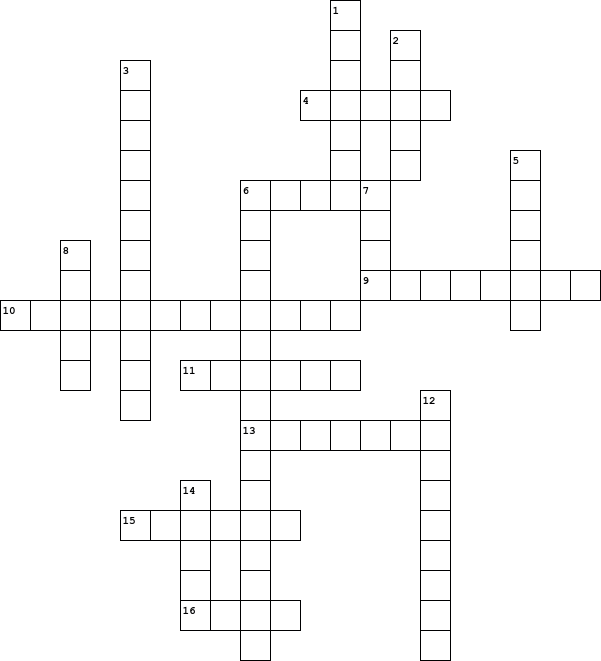 